NSDCAM PartneringRobert Brandon, robin Greenleaf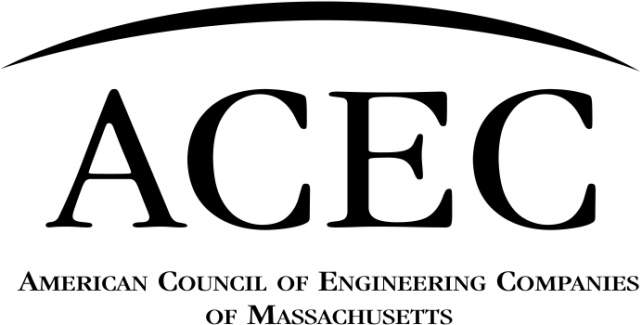 